Name: ________________________________________________  Date:__________     				      						 Introduction: Have you ever had to separate the yolk of an egg from the egg white for a recipe? Egg white consists mostly of a protein called albumin. In this experiment, you will test how denaturation of a protein (albumin from egg white) affects the protein's solubility (ability to dissolve) in water.Instructions: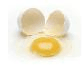 Activity 2 – The Denaturing of Proteins1. Carefully break an egg and pour out the white part into a dish, leaving the yellow yolk part behind. Be careful not to break the yolk. Do not get any egg yolk in the dish.

2. Take a small fraction of the egg white and put it in a glass of water. What happens? Does it dissolve?3. Heat the egg white, which is mostly albumin protein, until it cooks. How does the appearance change?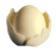 4. Cut a small piece of the cooked egg white and put it in the same volume of water that you used in step 2 above. Does it dissolve?Analysis: Why does heating cause a change in appearance? Why does heated egg white not dissolve? When you fry an egg, why does the white cook first before the yolk? 